Tishrei 5776                                                                                                                                                                              Bs”dYom Kipur.Teshuvá shlemá.El yétzer hará nos confunde…Todos saben.Yom Kipur es el día más sagrado de todo el año. El día en que incluso los más alejados de la Torá y las mitzvot murmuran una Tefilá, se ponen por unos instantes una kipá y hasta quizás una lágrima se escapa entre los parpados.Pero hay que destacar algo. La sabiduría y la experiencia del Yétzer hará para burlarse de nosotros no es de menospreciar. ¿Acaso tú sabes cuál es la mitzvá principal de este día? Seguro, estarás pensando, ¡es la de hacer Teshuvá!Pero veamos cuanto tiempo le dedicamos a esta mitzvá. Los días antes de Rosh Hashaná preparamos todo lo necesario para el día del juicio, llenamos carritos de supermercado, preparamos los ‘simanim’ que vamos a comer en la noche, anulamos todas las promesas que hicimos durante el año, e incluso le dedicamos tiempo a la mitzvá de ‘shemitat kesafim’ firmanos delante de tres Talmidei Jajamim el ‘pruzbul’. Llenos de mitzvot llegamos a Rosh Hashaná, baruj Hashem.¿Y la mitzvá de Teshuvá? todavía no hay rastro.¡Que mejor momentos para empezar esta mitzvá que los días entre Rosh Hashaná y Yom Kipur!Pero nuevamente aparece el yétzer hará, ilusionista profesional y nos encandila con mas mitzvot…para él lo más importante es…no hacer Teshuvá.Nos ocupamos de comprar el mejor Etrog, el Lulav más verde que haya en el mercado y los adasim más lindos que pueda haber…y así transcurre todo ‘aseret iemei teshuva’.Pero obviamente Yom Kipur se acerca por lo que debemos saber bien todas las halajot referentes a este día. Cuanto una persona enferma puede comer, leyes del ayuno, leyes de usar cuero, hasta que hora se puede comer seudá mafseket etc. etc. ¿Y que con la mitzvá de Teshuvá?¡Advertencia - Despertarse!Una hermosa parábola cuenta el Rab Jaim de Brisk ztz"l (citado en el libro Otzarot haTorá pág. 280).Dos ciudades limítrofes tenían muy buenas relaciones comerciales entre ellas hasta que un día estalló una guerra en la zona y el límite de una de las ciudades justo en donde estaba el cementerio se vio desplazado hacia el territorio de la otra ciudad, por lo que cada vez que los de la primera ciudad tenían que enterrar a sus difuntos debían pedir permiso de la otra ciudad para poder pasar.Este fenómeno no pasó desapercibido entre los comerciantes y enseguida aprovecharon la situación para pasar de forma ilegal todo tipo de mercaderías. Simplemente llenaban ataúdes con la mercadería y lo cerraban simulando que era un muerto. Y para que se note que era un funeral acompañaban al ataúd con la mercadería llorando y diciendo palabras de consuelo, todo esto para que no desperté sospecha en los guardias de la frontera.Sin embargo, a pesar de que lloraban en el supuesto funeral, al pasar el tiempo y hacerse rutina de los comerciantes este tráfico de mercadería, a veces se asomaba en sus rostros una sonrisa…Al paso del tiempo hubo cambio de gobierno y el nuevo presidente decidió investigar estos raros funerales y ordenó revisar lo que llevan dentro de los ataúdes. Muy pronto se descubrió todo el mercado negro que había en estos ataúdes, la mercadería fue embaucada y los comerciantes llevados presos y multados con grandes sumas de dinero.Pero los comerciantes no se dieron por vencidos y pidieron ir al gobernante a pedir perdón. Llegaron delante de él y con llantos en sus rostros pedían clemencia.Les dijo el gobernante “ustedes están llorando no en el momento apropiado, si hubieran llorado cuando hicieron los ‘funerales’ no tendrían que estar llorando ahora”.Concluye el Rab Jaim ztz"l – cuando pasa una desgracia a mitad del año lloramos y pedimos a Hashem piedad, pero debemos saber que si hubiéramos llorado y hecho Teshuvá en los días propicios para hacerlo, no hubiéramos llegado a esto.¡Análisis de sangre!Dice el Rab Itzjak Silbershtein shlit'a que si alguien va al doctor y el doctor le da un medicamento esto no se considera salud integral. Para saber exactamente lo que tiene y conocer todo su ‘cuadro médico’ debe hacerse un examen de sangre y según los resultados obrar y tomar los medicamentos y tratamientos necesarios.Así también es con la Teshuvá. Hay Teshuvá y hay Teshuvá shlemá. Imaginemos una persona que el auto le hace un ruido raro, va al mecánico y le pide que revise su auto, pero el mecánico le empieza a gritar - ¿Ahora te acordaste de venir? ¡Son las 4 de la tarde y yo cierro a las 5! Si quieres puedo darle un vistazo y por arriba arreglar lo que de el tiempo y lavarlo, pero si quieres un diagnostico completo y serio te recomiendo venir temprano a la mañana y dejar el auto unos días.No menos debe ser nuestra Teshuvá, debemos darle varios días de análisis pensar lo que hacemos y lo que no hacemos, que decimos y que no decimos, todo esto pasarlo al papel y ver el ‘cuadro’ completo. Debemos primero que nada acongojarnos por los ‘malos resultados’, arrepentirnos de lo que hicimos y recibir no volver a hacer cosas que nos lleven nuevamente a tropezar. Luego debemos llevar este ‘cuadro médico’ a un doctor que de su opinión y nos aconseje el tratamiento correcto a seguir.Solo de esta forma vamos a poder llegar a  conseguir una Teshuvá shlemá y no solamente un lavado pasajero que nos dure unos días…¡Gmar jatimá tová y Teshuvá shlemá!Mishmeres Jaim  ¿Un chico que cumple bar mitzvá Motzaei Yom Kipur tiene la obligación de Tosefet Yom HaKipurim?En el Shu’t Jatám Sofér (Oraj Jaim simán 172) escribe que un chico que cumple sus trece años Motzaei Yom Kipur no tiene obligación alguna en cumplir la mitzvá de Tosefet Yom HaKipurim (que consiste en agregar tiempo al día de Yom Kipur, tanto sea cuando empieza adelantando el comienzo del ayuno o cuando finaliza, atrasando la salida del ayuno) ya que cuando fue el día de Yom Kipur él era menor y no tenía sobre él la principal obligación de la mitzvá que es cumplir el día de Yom Kipur ¿y si no debe cumplir lo principal, como va a estar obligado a cumplir Tosefet?Sin embargo hay quien duda en el caso de un chico que cumple sus trece años y se hace adulto un Motzaei Shabat si va a estar obligado a hacer Havdalá o no, ya que por cuanto que cuando fue Shabat era menor de edad y no estaba obligado a respetar Shabat quizás no está obligado a hacer Havdalá. O quizás podemos decir que por cuanto que hubo Shabat en todo el mundo, o sea que es una realidad que hubo Shabat entonces si va a corresponder que haga Havdalá.Y la pregunta es ¿Qué diferencia hay entre Havdalá que hay duda si el bar mitzvá está obligado o no con respecto a la mitzvá de Tosefet Yom Kipur que el Jatám Sofér dictamina que seguro que no está obligado a cumplirla?Aparentemente podríamos diferenciar entre los dos casos de la siguiente forma – dice el Gaón Rab Jaim Pinjas Shainberg ztz”l.Para entender como puede ser que el niño esté obligado a hacer Havdalá podremos decir que la obligación de hacer Havdalá no recae sobre el ‘gabra’, o sea que la persona tiene que diferenciar con la Havdalá entre el momento que está prohibido de hacer Melajot y el momento que está permitido hacer Melajot. Sino que la Havdalá recae sobre el día de Shabat y la mitzvá es diferenciar entre el día de Shabat que es sagrado y los días de semana que no lo son. Por lo tanto como en la realidad hubo Shabat incluso que él no estuvo obligado a cuidarlo de todas formas se debe diferenciar entre el día sagrado que pasó y los días de semana. Pero no es así con respecto a la mitzvá de Tosefet Yom HaKipurim que la mitzvá es sobre el ‘gabra’, que por cuanto que las prohibiciones de Yom Kipur recaen sobre la persona, ella está obligada a agregar tiempo de lo profano a lo sagrado, por lo tanto si la persona no estuvo obligada a cuidarse de estas prohibiciones tampoco lo estará de agregar tiempo Tosefet a esta mitzvá. Adaptado del libro Mishmeret Jaim Tomo I pág. 67  del Gaón haRab Jaim Pinjas Shainberg Ztz”l.Este Divrei  Torá no tiene como cometido la Halajá práctica sino la afinación  en el estudio de Torá a través de la comparación de circunstancias semejantes pero cuyas leyes divergen. 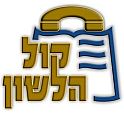 